  全国高等院校招生工作研讨会组委会全国高等院校招生工作研讨会邀请函中国·海南全国各普通高等院校：高考改革一直以来备受各界关注，2014 年 9 月国务院出台了《关于深化考试招生制度改革的实施意见》，正式启动新一轮高考改革。2020 年海南省将全面推进新高考综合改革，形成分类考试、综合评价、多元录取的考试招生模式。高校招生工作实施“阳光工程”以来，各高等院校通过完善规章制度、加强信息公开、严格监督管理、不断优化服务，切实维护了招生工作的公 平公正。特别是高考制度的深刻变革，引起了全社会广泛关注和热议，高 中高校的教学方式、人才培养和选拨模式面临全新的变化。因此，经研究 决定，全国高等院校招生工作研讨会组委会定于 2019 年11 月28 日在海口召开“2019 年全国普通高等院校招生工作研讨会”，届时欢迎广大高校莅临美丽的海南。现将有关事项通知如下：一、会议主题及内容：展示办学特色、强化信息服务、促进资源共享；探讨新高考下的招生形势，研究新媒体下的网络宣传。二、会议时间2019 年11 月28 日至 11 月30 日，11 月27 日报到，30 日返程三、会议及住宿安排会议地点：海口恭和苑健康疗养度假酒店会议地址：海口市美兰区海甸岛颐园路 1 号，海南大学东门对面四、参会费用会务费 1980 元/人，参会人员食宿统一安排,费用自理。五、会议承办贵州普学教育科技有限公司海口易考教育咨询有限公司六、联系方式：高老师 13027842610郭老师 15308926696 传真：0898-66272501邮箱：puxueedu@163.com QQ 交流群：340233955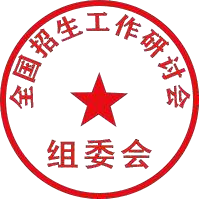 全国高等院校招生工作研讨会组委会二○一九年十月  全国高等院校招生工作研讨会组委会全国高等院校招生工作研讨会回执单11.28-11.30 中国·海南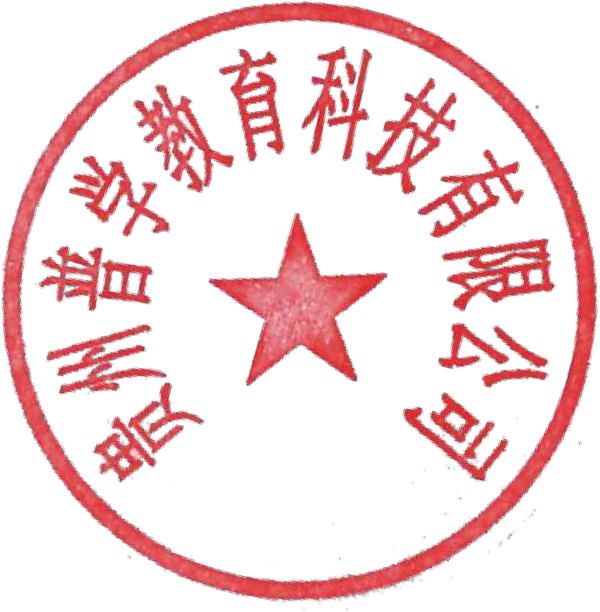 备注：请您于 2019 年11 月25 日前将确认的回执单，邮件或传真至会务组。传真：0898-66272501，邮箱：puxueedu@163.com。联系手机：18884955475参会院校(签章)(签章)(签章)(签章)(签章)(签章)(签章)联系人电话传真手机邮箱或 QQ邮箱或 QQ参会人数人（1980 元/人）人（1980 元/人）人（1980 元/人）人（1980 元/人）人（1980 元/人）人（1980 元/人）人（1980 元/人）费用合计¥：元（大写：元（大写：元（大写：万	仟	佰	拾	元整）万	仟	佰	拾	元整）万	仟	佰	拾	元整）汇款账号开户行：上海浦东发展银行股份有限公司贵阳银通支行户	名：贵州普学教育科技有限公司账	号：37050078801800000124开户行：上海浦东发展银行股份有限公司贵阳银通支行户	名：贵州普学教育科技有限公司账	号：37050078801800000124开户行：上海浦东发展银行股份有限公司贵阳银通支行户	名：贵州普学教育科技有限公司账	号：37050078801800000124开户行：上海浦东发展银行股份有限公司贵阳银通支行户	名：贵州普学教育科技有限公司账	号：37050078801800000124开户行：上海浦东发展银行股份有限公司贵阳银通支行户	名：贵州普学教育科技有限公司账	号：37050078801800000124开户行：上海浦东发展银行股份有限公司贵阳银通支行户	名：贵州普学教育科技有限公司账	号：37050078801800000124开户行：上海浦东发展银行股份有限公司贵阳银通支行户	名：贵州普学教育科技有限公司账	号：37050078801800000124开票信息开票名称（抬头）开票名称（抬头）开票名称（抬头）开票信息纳税人识别号纳税人识别号纳税人识别号姓名性别职务职务手机手机QQ 或邮箱QQ 或邮箱预定房间数量：标间【预定房间数量：标间【间】；单间【间】；单间【间】；单间【间】 （住宿费用：300 元/间，含早餐）间】 （住宿费用：300 元/间，含早餐）间】 （住宿费用：300 元/间，含早餐）